新建重庆至昆明高速铁路重庆九龙坡段（七期）临时用地现场照片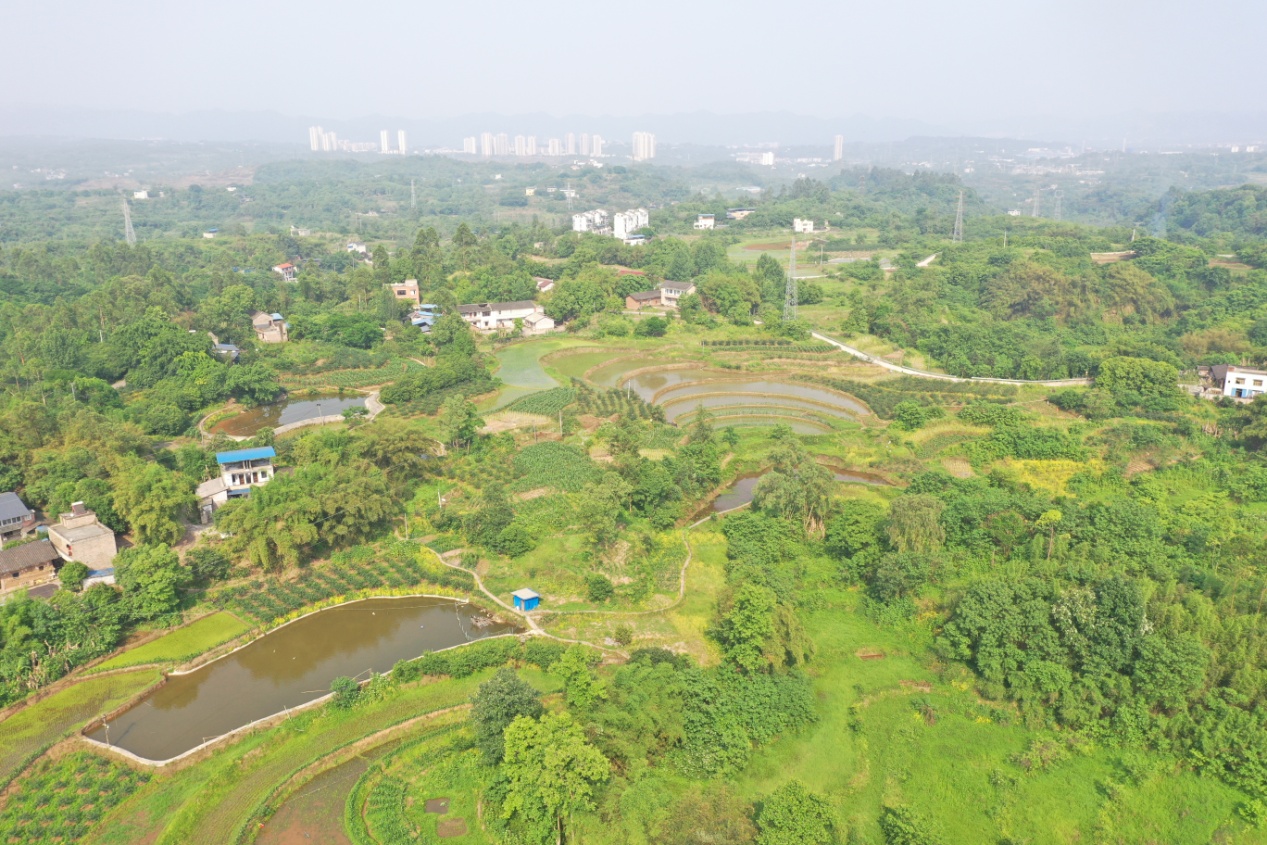 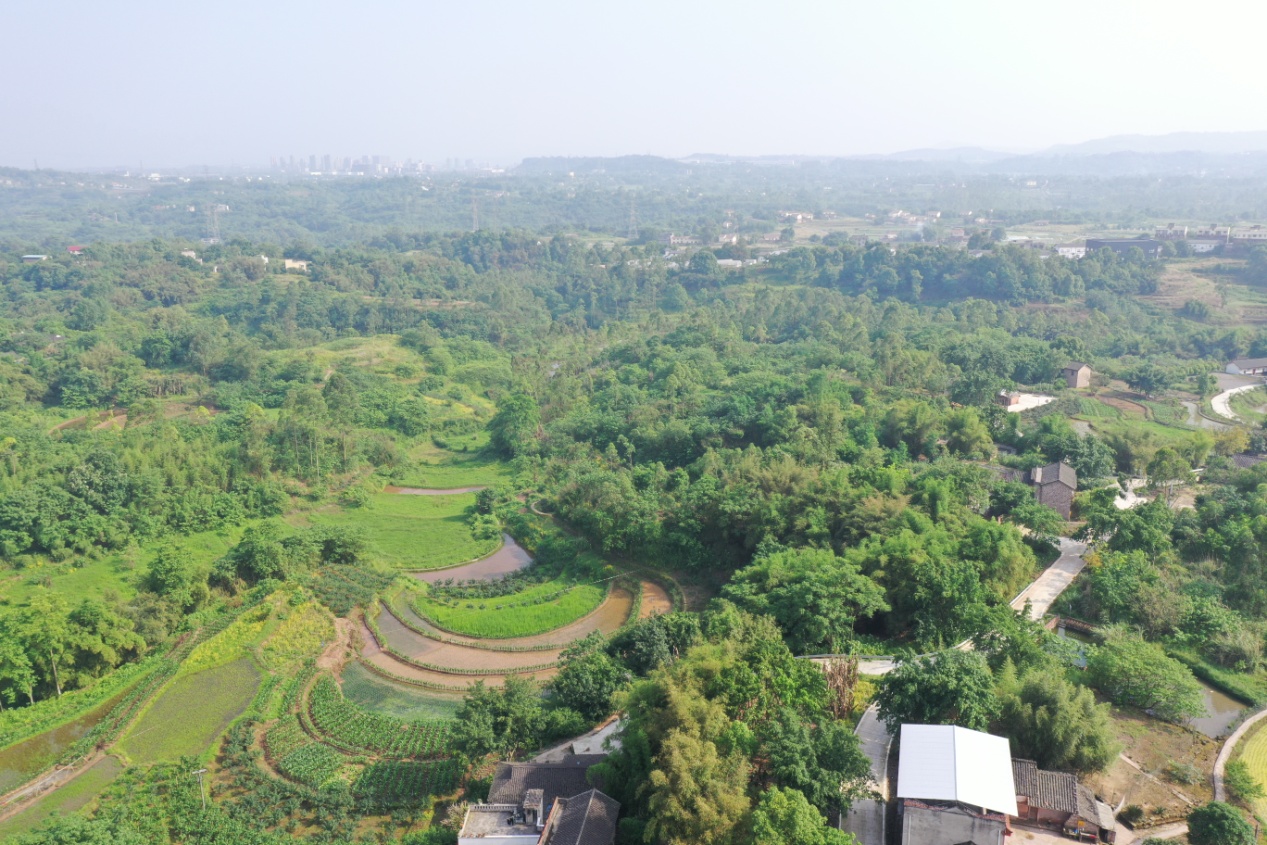 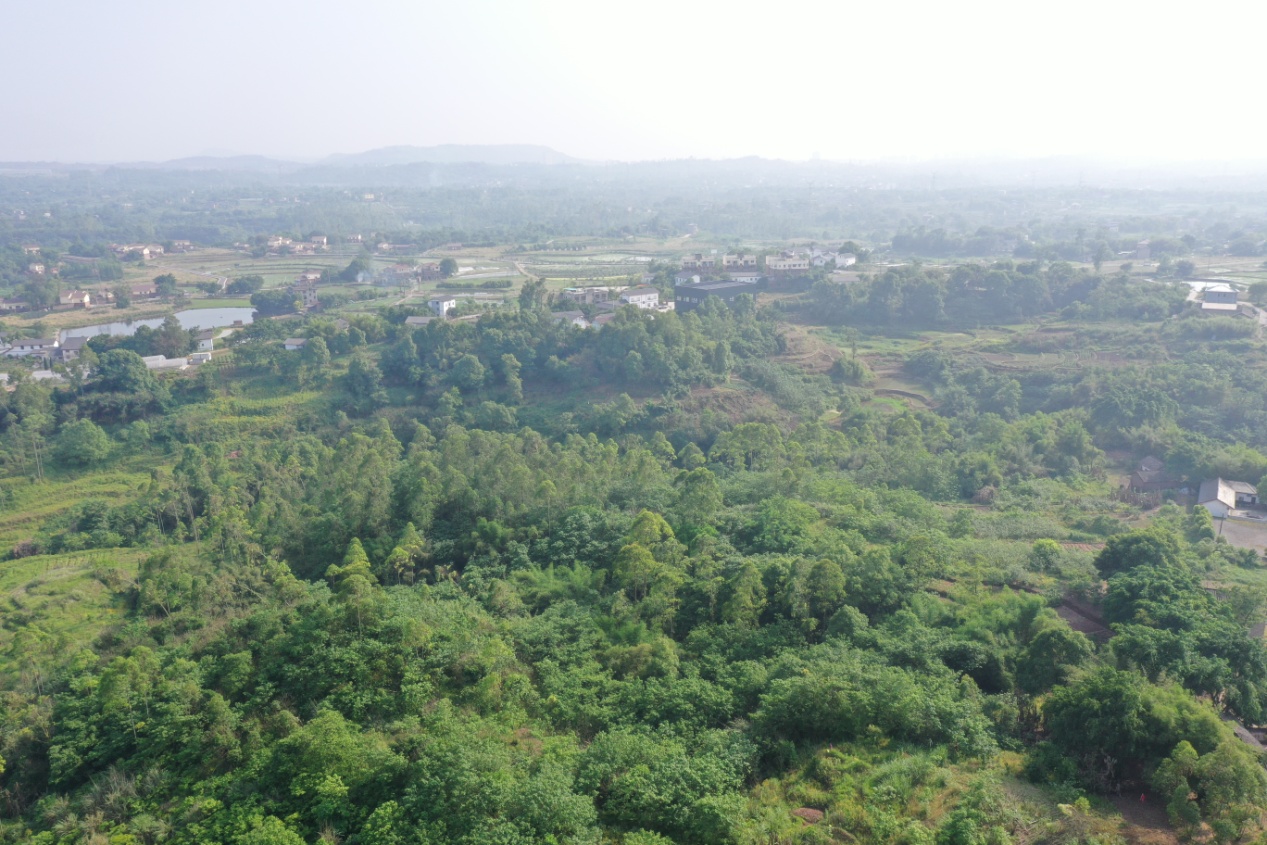 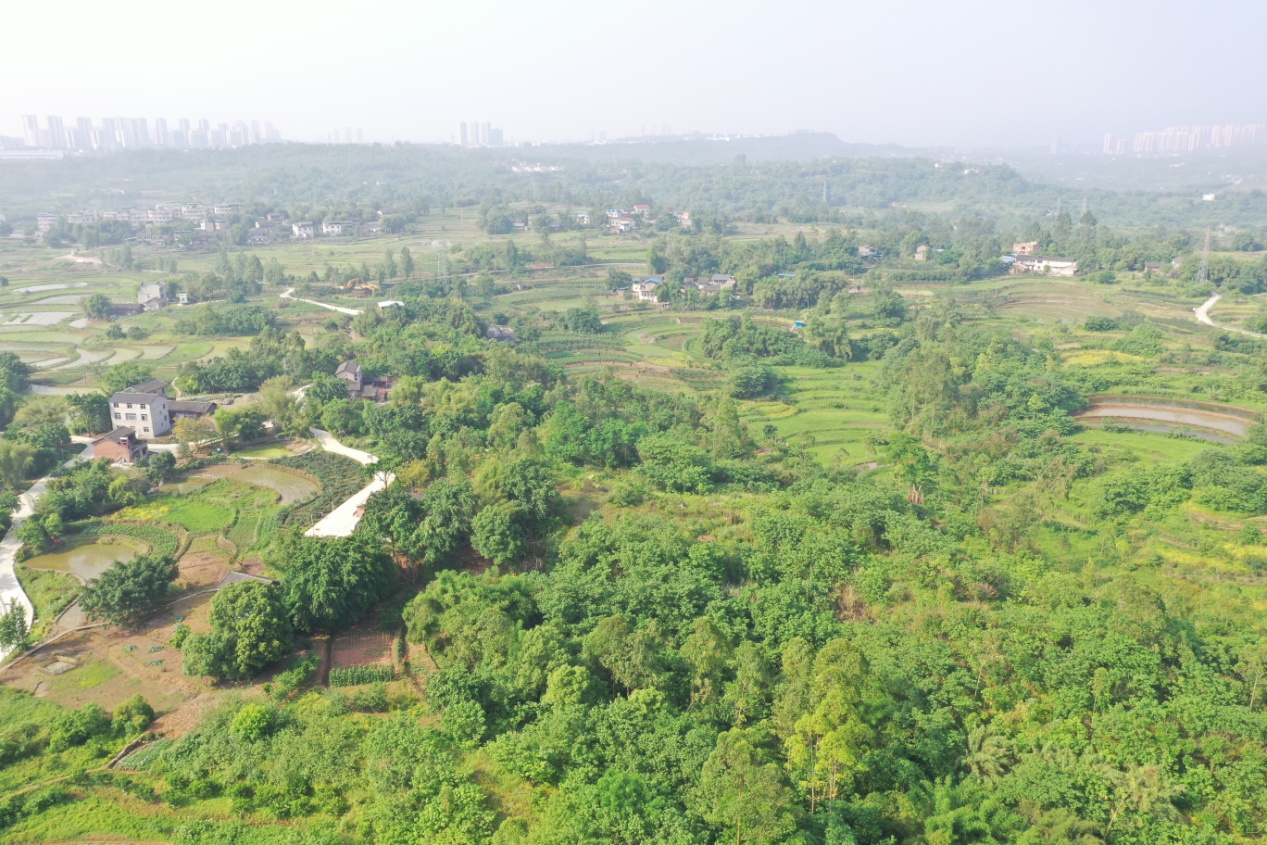 